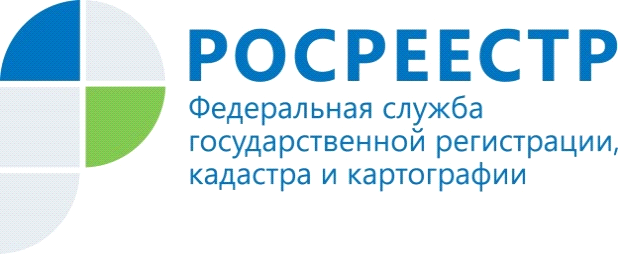 Горячая 10-ка мифов о недвижимости.К юбилею создания Росреестра.МИФ 2: ГОСУДАРСТВЕННАЯ ПОШЛИНА ВСЕГДА ОПЛАЧИВАЕТСЯ, И ЕЕ РАЗМЕР ЗАВИСИТ ОТ СРОКА ОКАЗАНИЯ УСЛУГИЗа осуществление государственного кадастрового учета платить государственную пошлину не требуется, данная услуга предоставляется бесплатно!!!А вот для того, чтобы были зарегистрированы права на недвижимость либо сделка, требуется уплатить специальный взнос – государственную пошлину. Размер госпошлины установлен  Налоговым кодексом РФ и един на всей территории страны.Прикладывать  чек, квитанцию или другой платежный документ к заявлению о государственной регистрации не нужно, сведения о том, что госпошлина уплачена автоматически поступает государственному регистратору через специальную систему о платежах.Если за 5 дней после подачи документов на регистрацию государственная пошлина так и не будет уплачена, документы не принимаются к рассмотрению, они возвращаются заявителю. В случае, когда документы о регистрации подаются от вашего имени органами власти (такая обязанность возложена на них, когда права на объект недвижимости возникают на основании их акта или с ними был заключен договор), госпошлина должна быть уплачена, при этом уплачена именно вами, т.к. орган власти в этом случае выступает как представитель ваших интересов. Делаем выводы:За государственную регистрацию права или договора уплачивается госпошлина, размер которой можно уточнить на сайте Росреестра (https://rosreestr.ru).Прикладывать чек или квитанцию об уплате госпошлины к заявлению о государственной регистрации права не обязательно.Плательщиком государственной пошлины в случае, когда от вашего имени документы подаются органом власти, являетесь вы. Поэтому и госпошлина должна быть уплачена именно вами.Елена Кац, начальник отдела правового обеспечения Управления Росреестра по Красноярскому краюПресс-службаУправления Росреестра по Красноярскому краю: тел.: (391) 2-226-767, (391)2-226-756е-mail: pressa@r24.rosreestr.ruсайт: https://www.rosreestr.ru Страница «ВКонтакте» http://vk.com/to24.rosreestr